Chapters 1-5
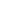 Chapters 6-10Chapters 11-15Chapters 16-20Name _____________________________ 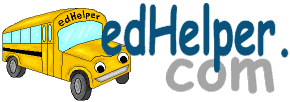 Date ___________________
The 39 Clues: Book One: The Maze of Bones
Key 1 - Answer ID # 0883773Name _____________________________ Date ___________________
The 39 Clues: Book One: The Maze of Bones
Key 1 - Answer ID # 0883773